WB 15.06.20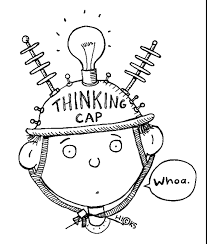 LO – To subtract a 2-digit number and ones. Do these first….Then these…..15 – 4 = _____18 – 3 =_____17 – 5 = _____19 – 7 =_____14 – 4 = _____28 – 5 =_____23 – 2 = _____33 – 2 =_____43 – 2 = _____36 – 3 =_____34 – 1 = _____25 – 2 =_____13 – 5 = _____11 – 3 =_____14 – 5 = _____16 – 7 =_____15 – 8 = _____23 – 4 =_____22 – 6 = _____26 – 7 =_____24 – 6 = _____31 – 4 =_____32 – 6 = _____35 – 8 =_____